博士課程（２年生以上）の履修登録について（お願い）※令和５年度までに履修した授業科目の単位を修得できているか，必ず大学院係の窓口で確認してください。※必要な単位を修得できていない場合は，履修届を提出し再履修してください。（専攻コア科目の履修届は２年次に提出してください。）履修届（２ページ目）専攻コア統合科目（内容は所属の研究室で開講されるセミナーや実習等）登録した教育コースの入門名①～④及び指導教授名を記入してください。専攻コア選択科目（内容は所属の研究室で開講されるセミナーや実習等）所属の研究室が開講する科目２科目以上を含め４科目を履修してください。博士論文演習科目：全員必修のため，大学院係で登録します。実習科目　　該当する実習科目を履修してください。令和６年度　医学専攻博士課程「専攻コア科目」履修届（２～４年次用）※コース選択は必ず指導教員と相談の上、決定すること。変更する際は、大学院係に連絡すること。※教育コース名欄は、１年次に登録したコースを記入してください。専攻コア統合科目（４科目４単位以上修得のこと）専攻コア選択科目（４科目８単位以上修得のこと）実習科目　（履修する科目にチェック　　を付けること）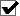 　基礎医学実習　　教室名（　　　　　　　　　　　　　　　）12単位　臨床医学実習　　教室名（　　　　　　　　　　　　　　　）12単位※以下のコース修了認定を受ける者は、臨床医学実習に加えて所定の実習を履修すること。　コホート学実習（新世代コホート研究コース）12単位　臨床腫瘍学実習　12単位提出締切：令和６年４月５日（金）提出先：学務課大学院係所属分野（本所属）指導教授（本所属）指導教授（本所属）出向先分野（該当者のみ）指導教授（出向先）指導教授（出向先）学生番号3MD3MD氏　　名氏　　名教育コース名電話E-MailE-Mail登録した教育コースの科目名、及び担当教員（指導教授）名を記入すること。登録した教育コースの科目名、及び担当教員（指導教授）名を記入すること。登録した教育コースの科目名、及び担当教員（指導教授）名を記入すること。登録した教育コースの科目名、及び担当教員（指導教授）名を記入すること。コース入門（1）教授コース入門（2）教授コース入門（3）教授コース入門（4）教授　指導教員の属する研究領域から２科目以上を含み４科目を記入すること。科目名及び担当教員名を記入すること。　指導教員の属する研究領域から２科目以上を含み４科目を記入すること。科目名及び担当教員名を記入すること。　指導教員の属する研究領域から２科目以上を含み４科目を記入すること。科目名及び担当教員名を記入すること。　指導教員の属する研究領域から２科目以上を含み４科目を記入すること。科目名及び担当教員名を記入すること。教授教授教授教授